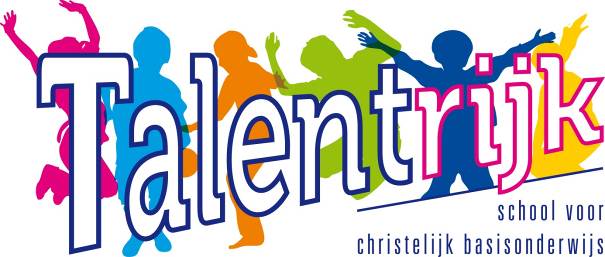 Protocol medisch handelenLeraren op school worden regelmatig geconfronteerd met leerlingen die klagen over pijn die meestal met eenvoudige middelen te verhelpen is zoals hoofdpijn, buikpijn, oorpijn of pijn ten gevolge van een insectenbeet. Ook krijgt de schoolleiding steeds vaker het verzoek van ouders(s)/verzorger(s) om hun kinderen de door een arts voorgeschreven medicijnen toe te dienen. (Voor de leesbaarheid van het stuk zullen we hierna spreken over ouders wanneer wij ouder(s)/verzorger(s) bedoelen).Een enkele keer wordt werkelijk medisch handelen van leraren gevraagd zoals het geven van sondevoeding, het toedienen van een zetpil of het geven van een injectie.De schoolleiding aanvaardt met het verrichten van dergelijke handelingen een aantal verantwoordelijkheden. Leraren begeven zich dan op een terrein waarvoor zij niet gekwalificeerd zijn. Met het oog op de gezondheid van kinderen is het van groot belang dat zij in dergelijke situaties zorgvuldig handelen. Zij moeten daarbij over de vereiste bekwaamheid beschikken. Leraren en schoolleiding moeten zich realiseren dat wanneer zij fouten maken of zich vergissen zij voor deze handelingen aansprakelijk gesteld kunnen worden.Daarom heeft de directie van een collega-school van onze vereniging dit protocol ontwikkeld met daarin beschreven een handreiking over hoe in deze situaties te handelen. Wij hanteren dit protocol als leidraad. De drie te onderscheiden situaties zijn:Het kind wordt ziek op schoolHet verstrekken van medicijnen op verzoekMedische handelingenDe eerste situatie laat de school en leraar geen keus. De leerling wordt ziek of krijgt een ongeluk en de leraar moet direct bepalen hoe hij moet handelen. Bij de tweede en de derde situatie kan de schoolleiding kiezen of zijn wel of geen medewerking verleent aan het geven van medicijnen of het uitvoeren van een medische handeling. Voor de individuele leraar geldt dat hij mag weigeren handelingen uit te voeren waarvoor hij zich niet bekwaam acht.Hieronder  wordt elk onderdeel  kort beschreven. 1. Het kind wordt ziek op schoolRegelmatig komt een kind ’s morgens gezond op school en krijgt het tijdens de schooluren last van hoofd- buik- of oorpijn. Ook kan het bijvoorbeeld door een insect geprikt worden. Een leraar verstrekt dan vaak - zonder toestemming of medeweten van ouders -  een “paracetamolletje”, plakt een pleister of wrijft Azaron op de plaats van een insectenbeet. In zijn algemeenheid is een leraar niet deskundig om een juiste diagnose te stellen. De grootst mogelijke terughoudendheid is hier dan ook geboden. Uitgangspunt moet zijn dat een kind dat ziek is, naar huis moet.De leerkracht zal, in geval van ziekte, altijd contact opnemen met de ouders om te overleggen wat er moet gebeuren; is er iemand thuis om het kind op te vangen, wordt het kind gehaald of moet het gebracht worden, moet het naar de huisarts, moet het bepaalde medicijnen etc.Problematisch is het wanneer de ouders en andere, door de ouders aangewezen vertegenwoordigers, niet te bereiken zijn. Het kind kan niet naar huis gestuurd worden zonder dat daar toezicht is. Ook kunnen evt. medicijnen niet met toestemming van de ouders verstrekt worden. Daarom hebben wij op school een noodadreslijst met de namen en telefoonnummers van familie of vrienden die, in geval van onbereikbaarheid van de ouders, gebeld kunnen worden.Het is daarom van groot belang tijdig een nieuw telefoonnummer en/of GSM nummer aan de directie door te geven.Indien er niemand bereikt kan worden kan de leerkracht besluiten, na overleg met de BHV-er, om een eenvoudig middel (paracetamol bijv.)te geven. Daarnaast  moet hij/zij inschatten of niet alsnog een (huis)arts geraadpleegd moet worden. Bij twijfel wordt er altijd een arts geraadpleegd. De leerkrachten zullen in elke situatie de grootst mogelijke zorgvuldigheid in acht nemen. Bij twijfel zal er altijd overleg plaatsvinden met de op school aanwezige bevoegde BHV-er(s)2. Het verstrekken van medicijnen op verzoek  	Kinderen krijgen soms medicijnen of andere middelen voorgeschreven die zij een aantal malen per dag moeten gebruiken, dus ook tijdens schooluren. Te denken valt bijvoorbeeld aan pufjes voor astma, antibiotica of zetpillen bij toevallen. Ouders vragen dan aan de schoolleiding of een leraar deze middelen wil verstrekken. In deze situatie is de toestemming van de ouders gegeven.Wij vinden het van belang om deze toestemming schriftelijk vast te leggen. Meestal gaat het niet alleen om eenvoudige middelen, maar ook om middelen die bij onjuist gebruik tot schade van de gezondheid van het kind kunnen leiden. 3. Medische handelingenIn hoog uitzonderlijke gevallen zullen ouders aan schoolleiding en leraren vragen handelingen te verrichten die vallen onder medisch handelen. Te denken valt daarbij aan het geven van sondevoeding, het meten van de bloedsuikerspiegel bij suikerpatiënten door middel van een vingerprikje en het geven van een bolus bijv. In zijn algemeenheid worden deze handelingen door  thuiszorg  of de ouders zelf op school verricht. In zeer uitzonderlijke situaties, vooral als er sprake is van een situatie die al langer bestaat, wordt door de ouders wel eens een beroep op de schoolleiding en de leraren gedaan.Voor bijzondere situaties op bovengenoemde terreinen hanteren we op onze school het Protocol Medisch Handelen met daarin beschreven een handreiking over hoe in deze situaties te handelen.Indien van toepassing zal met de ouders/verzorgers het volledige protocol besproken worden en zullen concrete afspraken gemaakt worden en dit  schriftelijk vastleggen.Bijlage: Verklaring medicijngebruik en medisch handelen.